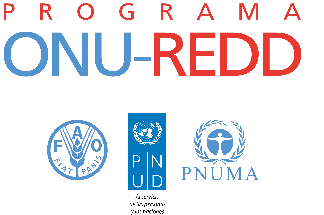 Tema Reunión Inter-agencial Programa ONU-REDD_Región LAC Fecha Viernes, 21 de Agosto de 2015 LugarOficina PNUDInvitados Invitados PNUMA: Juan FerrandoFAO: Serena Fortuna, Angel Parra PNUD: Pierre Guedez, Arturo Santos Inter-agencial: Patricia Toquica PNUMA: Juan FerrandoFAO: Serena Fortuna, Angel Parra PNUD: Pierre Guedez, Arturo Santos Inter-agencial: Patricia Toquica Temas de la Agenda  Debrief adicional Taller Marco de Varsovia y productos de conocimientoTemas de la Agenda  Debrief adicional Taller Marco de Varsovia y productos de conocimientoProductos de conocimiento: Patricia recopilando notas, reconfirmando con grabaciones para elaboración de productos de conocimiento incluyendo reporte del taller y video con entrevistas. El objetivo es tener estos productos en versión en español para compartir con el grupo para ajustes finales un mes después del taller. Y en versión en inglés a finales de Septiembre.  . Compentarios adicionales sobre puntos positivos y negativos del taller: Pierre: Positivo tener agenda amplia. Estas discusiones sobre todos los temas fomenta mejor integración de los equipos nacionales y la vinculación entre los pilares y elementos aunque no permita profundizar. Negativo: Demasiado tiempo para negociar y acordar la agenda, sería necesario para el próximo taller dejar más flexibilidad de los países para sus puntos de agendas y grupos de trabajo. Brasil dejó un vacío sin Leticia. Varios países que no se escucharon Salvador, Surinam, Argentina, Republica Dominicana, Panamá hacen pensar en la necesidad de pensar en otro evento sobre temas sobre temas legales, pago por resultados y GCF, entre otros con países como México, Costa Rica, Perú, Brasil, Colombia más avanzados para tener discusiones más ricas y orientadas a la acción.  Serena: Sería importante poder tener en el futuro más grupos de trabajo y sesiones paralelas con grupos más pequeños.  Se ha hecho más evidente la necesidad de cooperación Sur-Sur entre países, pensar en intercambios, programa de mentoring por ejemplo en tema de salvaguardas.Se evidenció una mejor coordinación/interacción entre los cuatro elementos. Necesidad de profundizar en temas como financiamiento y aspectos legales. Francesca y Patricia proponen usar para esto el foro sobre aspectos legales o crear una comunidad de práctica sobre temas específicos con actores intersados de LAC.  Angel: Sería importante en futuros taller traer representantes del GCF, Secretariado UNFCCC, para hablar y responder inquietudes frente a NREF, BUR, financiamiento, etc.  pues hubo muchas preguntas sobre los procesos Próximos pasos:  Enviar notas a Patricia quienes no lo hayan hecho y Complementar mensajes claves, conclusiones y próximos pasos con base en el documento de Marco que Patricia circulará de nuevo hasta el 26 de Agosto.  Productos de conocimiento: Patricia recopilando notas, reconfirmando con grabaciones para elaboración de productos de conocimiento incluyendo reporte del taller y video con entrevistas. El objetivo es tener estos productos en versión en español para compartir con el grupo para ajustes finales un mes después del taller. Y en versión en inglés a finales de Septiembre.  . Compentarios adicionales sobre puntos positivos y negativos del taller: Pierre: Positivo tener agenda amplia. Estas discusiones sobre todos los temas fomenta mejor integración de los equipos nacionales y la vinculación entre los pilares y elementos aunque no permita profundizar. Negativo: Demasiado tiempo para negociar y acordar la agenda, sería necesario para el próximo taller dejar más flexibilidad de los países para sus puntos de agendas y grupos de trabajo. Brasil dejó un vacío sin Leticia. Varios países que no se escucharon Salvador, Surinam, Argentina, Republica Dominicana, Panamá hacen pensar en la necesidad de pensar en otro evento sobre temas sobre temas legales, pago por resultados y GCF, entre otros con países como México, Costa Rica, Perú, Brasil, Colombia más avanzados para tener discusiones más ricas y orientadas a la acción.  Serena: Sería importante poder tener en el futuro más grupos de trabajo y sesiones paralelas con grupos más pequeños.  Se ha hecho más evidente la necesidad de cooperación Sur-Sur entre países, pensar en intercambios, programa de mentoring por ejemplo en tema de salvaguardas.Se evidenció una mejor coordinación/interacción entre los cuatro elementos. Necesidad de profundizar en temas como financiamiento y aspectos legales. Francesca y Patricia proponen usar para esto el foro sobre aspectos legales o crear una comunidad de práctica sobre temas específicos con actores intersados de LAC.  Angel: Sería importante en futuros taller traer representantes del GCF, Secretariado UNFCCC, para hablar y responder inquietudes frente a NREF, BUR, financiamiento, etc.  pues hubo muchas preguntas sobre los procesos Próximos pasos:  Enviar notas a Patricia quienes no lo hayan hecho y Complementar mensajes claves, conclusiones y próximos pasos con base en el documento de Marco que Patricia circulará de nuevo hasta el 26 de Agosto.  Coordinación REDD+ Academy Discusión queda pendiente hasta tanto esté presente Gabriel, sin embargo se compartió alguna información disponible. Carta invitación a países y audiencia: Angel, Pierre, Serena pidieron circular la carta de invitación. Recomendaron enfatizar en la misma los criterios de la audiencia: personas dedicadas a formación de capacidades/conocimiento en UOPs, personas/entidades que puedan estar a cargo de entrenar entrenadores. Juan pedirá carta a Gabriel y Mihaela para circular previo envío, aunque aclaró el envío está programado para hoy viernes. Contenido: Patricia recalcó importancia de que encargados le envíen sus revisiones a los diarios hasta hoy,  y necesidad de invertir tiempo en procesos de revisión para asegurar alta calidad y coherencia de materiales en español. Debido al atraso en revisiones pidió a Gabriel ampliar plazos para revisión y envío final de materiales para diseño e impresión. Facilitadores: Se aprovechó para preguntar a las agencias posibles facilitadores de sus temas: FAO: Por costos está definiendo quién viaja, probablemente una sóla persona y se buscará apoyo de recursos del proyecto Mexico-Noruega de Cooperación Sur-Sur para aprovechar esta capacidad para algunos módulos técnicos. PNUD: Marco podría estar a cargo de las sesiones 2 y 4,  coordinar con Daniela la 8 (PAMs), además de la 11 y 12.  PNUMA:  Información de facilitadores pendientes. Comentarios adicionales: Serena: Una lección aprendida a futuro es no programar dos eventos muy grandes muy seguidos. No hay recursos de tiempo ni humaos suficientes para cubrirlos.  Pierre:  Ha sido bueno lograr minimizar eventos de cara a retos administrativos, humanos y agenda de puntos focoales, espera que para el próximo año esto se tenga en cuenta, para no  organización talleres tan seguidos pues se requiere de muchos recursos humanos y financieros.  Serena pide a PNUMA circular una hoja de ruta de próximos pasos al 5 de octubre y distribución de roles.  Se propone avanzar en esta discusión cuando esté Gabriel  en una reunión aparte.Próximos pasos: Enviar diarios a Patricia Confirmar facilitadores por parte de agenciasCircular borrador carta de invitación, Juan.  Coordinación REDD+ Academy Discusión queda pendiente hasta tanto esté presente Gabriel, sin embargo se compartió alguna información disponible. Carta invitación a países y audiencia: Angel, Pierre, Serena pidieron circular la carta de invitación. Recomendaron enfatizar en la misma los criterios de la audiencia: personas dedicadas a formación de capacidades/conocimiento en UOPs, personas/entidades que puedan estar a cargo de entrenar entrenadores. Juan pedirá carta a Gabriel y Mihaela para circular previo envío, aunque aclaró el envío está programado para hoy viernes. Contenido: Patricia recalcó importancia de que encargados le envíen sus revisiones a los diarios hasta hoy,  y necesidad de invertir tiempo en procesos de revisión para asegurar alta calidad y coherencia de materiales en español. Debido al atraso en revisiones pidió a Gabriel ampliar plazos para revisión y envío final de materiales para diseño e impresión. Facilitadores: Se aprovechó para preguntar a las agencias posibles facilitadores de sus temas: FAO: Por costos está definiendo quién viaja, probablemente una sóla persona y se buscará apoyo de recursos del proyecto Mexico-Noruega de Cooperación Sur-Sur para aprovechar esta capacidad para algunos módulos técnicos. PNUD: Marco podría estar a cargo de las sesiones 2 y 4,  coordinar con Daniela la 8 (PAMs), además de la 11 y 12.  PNUMA:  Información de facilitadores pendientes. Comentarios adicionales: Serena: Una lección aprendida a futuro es no programar dos eventos muy grandes muy seguidos. No hay recursos de tiempo ni humaos suficientes para cubrirlos.  Pierre:  Ha sido bueno lograr minimizar eventos de cara a retos administrativos, humanos y agenda de puntos focoales, espera que para el próximo año esto se tenga en cuenta, para no  organización talleres tan seguidos pues se requiere de muchos recursos humanos y financieros.  Serena pide a PNUMA circular una hoja de ruta de próximos pasos al 5 de octubre y distribución de roles.  Se propone avanzar en esta discusión cuando esté Gabriel  en una reunión aparte.Próximos pasos: Enviar diarios a Patricia Confirmar facilitadores por parte de agenciasCircular borrador carta de invitación, Juan.  Propuestas Global Knowledge Exchange Day PB15 November Propuestas Global Knowledge Exchange Day PB15 November Patricia explicó solicitud hecha por el Secretariado a las regiones para propner países y temas para el Global Knowledge Exchange Day (Nov 8, 2015) en el marco del próxima PB, con base en los criterios abajo: Tras discusión del grupo Pierre y Angel propusieron: Panel sobre Desafíos de la entrada a la fase de implementación de REDD+ con países de LAC incluyendo México, Brasil, Ecuador y Costa Rica. Temas: Avances en la  EN y próximos pasos, desafíos frente a la financiación y articulación sectorial y desafíos frente a las discusiones sobre el GCF, sobre implementación de PAMS y pagos basados en resultados.   Facilitación sería a cargo del Secretariado o alguien de LAC que viaje para el evento. Presentación de Ecuador sobre avances en sistemas de reporte y automatización de inventarios GEI. Juan y Serena estuvieron de acuerdo con ambas ideas. Próximos pasos: Pierre y Angel enviarán a Patricia una breve estructura de propuesta para circular con el grupo interagencial para otras ideas y enviar al Secretariado el viernes 28 de agosto. Patricia explicó solicitud hecha por el Secretariado a las regiones para propner países y temas para el Global Knowledge Exchange Day (Nov 8, 2015) en el marco del próxima PB, con base en los criterios abajo: Tras discusión del grupo Pierre y Angel propusieron: Panel sobre Desafíos de la entrada a la fase de implementación de REDD+ con países de LAC incluyendo México, Brasil, Ecuador y Costa Rica. Temas: Avances en la  EN y próximos pasos, desafíos frente a la financiación y articulación sectorial y desafíos frente a las discusiones sobre el GCF, sobre implementación de PAMS y pagos basados en resultados.   Facilitación sería a cargo del Secretariado o alguien de LAC que viaje para el evento. Presentación de Ecuador sobre avances en sistemas de reporte y automatización de inventarios GEI. Juan y Serena estuvieron de acuerdo con ambas ideas. Próximos pasos: Pierre y Angel enviarán a Patricia una breve estructura de propuesta para circular con el grupo interagencial para otras ideas y enviar al Secretariado el viernes 28 de agosto. Actualización por países  Actualización por países  ARGENTINA Juan: dificultades para finalización del informe con equipo del Programa Nacional. POA definitivo aún no se ha circulado y se espera aprobación pronto de manera virtual con los miembros del Comité Directivo. PNUMA está avanzando en acuerdos sobre los productos de su responsabilidad. FAO y PNUMA van a coordinar sobre estudios para producción de insumos pendientes.  Serena: FAO tiene taller de NREF programado para el 28-30 Septiembre. Público meta diferente de REDD Academy paa evitar cruces, el reto es no sobrecargar a la UOP con dos eventos seguidos.Se abrió nuevamente la vacante para el enlace técnico FAO y para persona encargada de NREF. COLOMBIA Pierre: Informe sometido a tiempo al Secretariado (el único). Angel dice que no hubo claridad por parte del Secretariado en plazos y formato. PNUMA en misión esta semana para tratar principalmente temas sobre salvaguardas. COSTA RICA Serena: Se están experimentando algunos retos con la velocidad de la implementación y el coordinador del programa. Por parte de FAO se están esperando resultados de algunas iniciativas para seguir avanzando en sus actividades. Se apoyará un taller de monitoreo forestal en Septiembre. Se tendrá una llamada con Ricardo Ulate para agilizar y mejorar el proceso de coordinación, de cara a la salida de Alejandra y licencia de María Elena.   CHILE Pierre: La reciente misión fue útil para acordar el proceso de elaboración del PN, destaca la excelente coordinación por parte del equipo local. Chile va a presentar éste en la próximo PB de Costa Rica. Se está planeando una segunda misión conjunta para continuar discusiones del PN y un taller de NREF el 21-25 Sept. ECUADOR Angel: FAO está apoyando el TS para fortalecer el SNMB y la automatización del GEI. Misión de apoyo de Angel el 15 de Sept para este tema.  Pierre y Dani están coordinando otra misión para dar arranque al TS (fin de agosto o principios de Sept), la contratación del coordinador del TS está en camino. Sobre el informe de lecciones aprendidas de Ecuador Pierre lo circulará nuevamente a Angel y revisará cual es el status. Patricia coordinará traducción y publicación de este producto de cara al próximo PB y a la COP si es posible. HONDURAS Juan: Misión de arranque la próxima semana Agosto 24-28. Taller de arranque no es en formato tradicional pues este ya se hizo, el objetivo principal es afinar el POA y su aprobación en junta de proyecto mientras se consolidan contrataciones de FAO y PNUMA. Arturo: trabajo en el mapeo de actores, y ruta de participación y mesas y estructuras de participación. Pendiente la contratación de persona a cargo. Patricia coordinará integración de KM y Comunicaciones en POA y divulgación del arranque del programa con equipo nacional. Pierre pregunta si está demandando mucho tiempo Honduras como previsto.  Juan estima demandará más tiempo Argentina, al momento Honduras está funcionando bien, igual opina Serena, puede ser mayor la demanda de Argentina y Perú. Frente a este tema y tiempo de apoyo demandado por los países Angel propone pensar de manera estratégica y dar más responsabilidad da los enlaces técnicos de las agencias en país para liberar capacidad de parte de los RTAs. MEXICOSerena: TS de FAO avanza bien, muy buena reunión de actualización después del taller de Guadalajara. No hay desafíos para reportar, gran oportunidad para aprovechar para intercambio de conocimientos y Cooperación Sur-Sur. PANAMA Serena: Equipo avanza trabajo en el informe (Emiliio, Xinia e Irina) y avance positivo en salvaguardas con la misión de Linda, que fue bien recibida. Queda por definir cómo se apoya al país en la transición de cierre e inicio de FCPF. Arturo: Recomienda tener una reunión de Comité Directivo en Septiembre para temas críticos como lanzamiento oficial del Mapa, Escucha Activa, con el fin de discutir los puntos más políticos y buscar respuesta a compromisos de ANAM. Revisar también tema de CONAPIP y posible TS en monitoreo comunitario, que tiene que pasar por gobierno. PARAGUAY Angel: Hubo una reunión esta semana para evaluar avance del Programa Conjunto, FAPI no asistió. Se evaluó el desempeño y avance general a la fecha con base en la matriz de resultados y se determinó un avance de  aproximadamente el 60%. GEI y NR están avanzando, lo más atrasado es EN, Inventario Nacional Forestal y SIS. Con base en estos resultados el equipo local encabezado por Ministro y directores de contrapartes decidirán si mantienen fechas de cierre o si se pide una extensión. Pierre: PNUD listo para desembolso de FAPI, a la espera de carta del PNUMA. Juan está haciendo seguimiento. Pierre: Avanzan conversaciones con el Earth Innovation Institute, se está planificando misión para el 14-16 de Sept. Contratación será manejada por oficina local a manera de acuerdo como socio implementador. Esta consultoría en su primera fase va a compilar y completar estudios de DD,  en segunda fase ayudará a la priorización y análisis de PAMs con actores claves con insumos adicionales del mapeo de actores; y en última fase identificará aspectos económicos y financieros relacionados con la implementación de la EN. Ambición es tener productos finales para Mayo de 2016 con el fin de cerrar el programa con insumos sólidos y consolidados en todos los aspectos del programa a mediados de 2016.Angel: recomienda también en esta misión incluir aspectos gerenciales del programa nacional. Pierre, Juan y Angel organizarán agenda de misión conjunta. Angel: Preocupación sobre si Paraguay va a enviar o no sus NREF en Octubre. Falta de entendimiento aún en altos niveles de gobierno y SEAM sobre aspectos claves de REDD+. PERU Angel habló sobre la misión conjunta del 31 de agosto al 4 de Septiembre con el fin de analizar los resultados y actividades en el marco del programa conjunto.  Ahora a la espera de documentos por parte del equipo nacional para avanzar con la planeación de la misión. ARGENTINA Juan: dificultades para finalización del informe con equipo del Programa Nacional. POA definitivo aún no se ha circulado y se espera aprobación pronto de manera virtual con los miembros del Comité Directivo. PNUMA está avanzando en acuerdos sobre los productos de su responsabilidad. FAO y PNUMA van a coordinar sobre estudios para producción de insumos pendientes.  Serena: FAO tiene taller de NREF programado para el 28-30 Septiembre. Público meta diferente de REDD Academy paa evitar cruces, el reto es no sobrecargar a la UOP con dos eventos seguidos.Se abrió nuevamente la vacante para el enlace técnico FAO y para persona encargada de NREF. COLOMBIA Pierre: Informe sometido a tiempo al Secretariado (el único). Angel dice que no hubo claridad por parte del Secretariado en plazos y formato. PNUMA en misión esta semana para tratar principalmente temas sobre salvaguardas. COSTA RICA Serena: Se están experimentando algunos retos con la velocidad de la implementación y el coordinador del programa. Por parte de FAO se están esperando resultados de algunas iniciativas para seguir avanzando en sus actividades. Se apoyará un taller de monitoreo forestal en Septiembre. Se tendrá una llamada con Ricardo Ulate para agilizar y mejorar el proceso de coordinación, de cara a la salida de Alejandra y licencia de María Elena.   CHILE Pierre: La reciente misión fue útil para acordar el proceso de elaboración del PN, destaca la excelente coordinación por parte del equipo local. Chile va a presentar éste en la próximo PB de Costa Rica. Se está planeando una segunda misión conjunta para continuar discusiones del PN y un taller de NREF el 21-25 Sept. ECUADOR Angel: FAO está apoyando el TS para fortalecer el SNMB y la automatización del GEI. Misión de apoyo de Angel el 15 de Sept para este tema.  Pierre y Dani están coordinando otra misión para dar arranque al TS (fin de agosto o principios de Sept), la contratación del coordinador del TS está en camino. Sobre el informe de lecciones aprendidas de Ecuador Pierre lo circulará nuevamente a Angel y revisará cual es el status. Patricia coordinará traducción y publicación de este producto de cara al próximo PB y a la COP si es posible. HONDURAS Juan: Misión de arranque la próxima semana Agosto 24-28. Taller de arranque no es en formato tradicional pues este ya se hizo, el objetivo principal es afinar el POA y su aprobación en junta de proyecto mientras se consolidan contrataciones de FAO y PNUMA. Arturo: trabajo en el mapeo de actores, y ruta de participación y mesas y estructuras de participación. Pendiente la contratación de persona a cargo. Patricia coordinará integración de KM y Comunicaciones en POA y divulgación del arranque del programa con equipo nacional. Pierre pregunta si está demandando mucho tiempo Honduras como previsto.  Juan estima demandará más tiempo Argentina, al momento Honduras está funcionando bien, igual opina Serena, puede ser mayor la demanda de Argentina y Perú. Frente a este tema y tiempo de apoyo demandado por los países Angel propone pensar de manera estratégica y dar más responsabilidad da los enlaces técnicos de las agencias en país para liberar capacidad de parte de los RTAs. MEXICOSerena: TS de FAO avanza bien, muy buena reunión de actualización después del taller de Guadalajara. No hay desafíos para reportar, gran oportunidad para aprovechar para intercambio de conocimientos y Cooperación Sur-Sur. PANAMA Serena: Equipo avanza trabajo en el informe (Emiliio, Xinia e Irina) y avance positivo en salvaguardas con la misión de Linda, que fue bien recibida. Queda por definir cómo se apoya al país en la transición de cierre e inicio de FCPF. Arturo: Recomienda tener una reunión de Comité Directivo en Septiembre para temas críticos como lanzamiento oficial del Mapa, Escucha Activa, con el fin de discutir los puntos más políticos y buscar respuesta a compromisos de ANAM. Revisar también tema de CONAPIP y posible TS en monitoreo comunitario, que tiene que pasar por gobierno. PARAGUAY Angel: Hubo una reunión esta semana para evaluar avance del Programa Conjunto, FAPI no asistió. Se evaluó el desempeño y avance general a la fecha con base en la matriz de resultados y se determinó un avance de  aproximadamente el 60%. GEI y NR están avanzando, lo más atrasado es EN, Inventario Nacional Forestal y SIS. Con base en estos resultados el equipo local encabezado por Ministro y directores de contrapartes decidirán si mantienen fechas de cierre o si se pide una extensión. Pierre: PNUD listo para desembolso de FAPI, a la espera de carta del PNUMA. Juan está haciendo seguimiento. Pierre: Avanzan conversaciones con el Earth Innovation Institute, se está planificando misión para el 14-16 de Sept. Contratación será manejada por oficina local a manera de acuerdo como socio implementador. Esta consultoría en su primera fase va a compilar y completar estudios de DD,  en segunda fase ayudará a la priorización y análisis de PAMs con actores claves con insumos adicionales del mapeo de actores; y en última fase identificará aspectos económicos y financieros relacionados con la implementación de la EN. Ambición es tener productos finales para Mayo de 2016 con el fin de cerrar el programa con insumos sólidos y consolidados en todos los aspectos del programa a mediados de 2016.Angel: recomienda también en esta misión incluir aspectos gerenciales del programa nacional. Pierre, Juan y Angel organizarán agenda de misión conjunta. Angel: Preocupación sobre si Paraguay va a enviar o no sus NREF en Octubre. Falta de entendimiento aún en altos niveles de gobierno y SEAM sobre aspectos claves de REDD+. PERU Angel habló sobre la misión conjunta del 31 de agosto al 4 de Septiembre con el fin de analizar los resultados y actividades en el marco del programa conjunto.  Ahora a la espera de documentos por parte del equipo nacional para avanzar con la planeación de la misión. ¿Otros puntos? ¿Otros puntos? Puntos adicionales: Contratación recurso de FAO con base en Panamá está en curso ya ha sido seleccionada la persona.  Serena confirmará nombre lo más pronto posible. Próxima reunión: Viernes 18 de Sept. Misiones y Vacaciones: Se recuerda FAVOR actualizarlas en el calendario del workspace www.unred.net Puntos adicionales: Contratación recurso de FAO con base en Panamá está en curso ya ha sido seleccionada la persona.  Serena confirmará nombre lo más pronto posible. Próxima reunión: Viernes 18 de Sept. Misiones y Vacaciones: Se recuerda FAVOR actualizarlas en el calendario del workspace www.unred.net Fin de la reunión.Fin de la reunión.